            DR.K.N.MODI FOUNDATION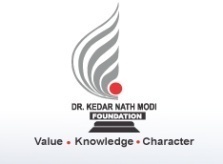 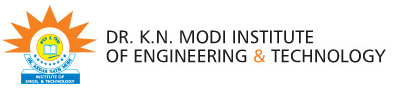 Academic Calendar(Tentative) Even-2016-2017  B.Tech/MBA/MCANote: Few dates mentioned in the calendar are likely to change and the same will be informed as and when required.Sl.no.ParticularsScheduleDate of registration/Fee DepositionJan 06,2017(Friday) to Jan 07, 2017(Saturday)Commencement of classes ( 2nd  sem,4th  sem,6th  sem,8th sem)Jan 09,2017(Monday)Republic day (Holiday)Jan 26, 2017 (Thursday)Mela, Spandhan14th, 15th, 16th, Feb 2017(Tuesday to Thursday)Alumni MeetDate shall be announced laterFirst Sessional/Test(Portion: 1/3rd of total in each subject and the weightage is 50% )Note: There shall be a single common question paper for each subjectFeb 20, 2017(Monday) to Feb 22, 2017(Wednesday)Maha Shivratri(Holiday)Feb 24,2017(Friday)Blood Donation CampDate shall be announced later.Display on Notice board & submission of First Sessional marks to Director Feb 27, 2017(Monday)Last date of submitting Examination forms with late fee.Mar 05, 2017(Sunday)Holi(Holiday)Mar 12, 2017(Sunday) to Mar 13, 2017(Monday)Second Sessional/Test(Portion: 1/3rd of total in each subject excluding first test portion and the weightage is 50% )Note: There shall be a single common question paper for each subject Mar 24, 2017 (Friday)to Mar 27,2017(Monday)Display on Notice board & submission of Second Sessional marks to DirectorMar 31,2017(Friday)Ram Navami(Holiday)April 05,2017(Wednesday)Make-up sessional/PUT(Only Special Cases & Mandatory for 1st Year) Portion: 100% in each subject and the weightage is 50 %Note: There shall be a single common question paper for each subjectApril 27, 2017(Thursday) to May 01, 2017(Monday)Internal Practical ExamMay 1, 2017(Monday) to May. 03, 2017(Wednesday)Farewell Date shall be announced laterEnd semester Practical ExaminationMay 6, 2017(Saturday) to May 10, 2017(Wednesday)Last date of submitting sessional marks to UniversityMay 11,2017(Thursday)End semester Theory ExaminationMay 12, 2017(Friday) to May 30 2017(Tuesday)Evaluation of Answer SheetsMay 16,2017 (Tuesday) to June 15, 2017 (Thursday)Summer TrainingJune 07,2017(Wednesday) to July 20, 2017(Thursday)Declaration of resultsAs per university schedule